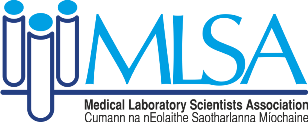 NOMINATION FORM FOR MLSA EXECUTIVE COMMITTEE 2022 - 2024Nominations for inclusion on the panel for election to the Executive Committee for a two-year term should be submitted on this form to arrive before 5pm on Wednesday 31st August 2022Completed nomination forms should be e-mailed to mlsa2@siptu.ie.------------------------------------------------------------------------------------------------Nomination FormTo establish a panel for the election of a member to the MLSA Executive Committee for 2022-2024Name of Nominee:__________________________________________Proposed by (Block capital and signature):__________________________________________Seconded by(Block capital and signature):__________________________________________Signature of Nominee:______________________________________Nominees, proposers and seconders must all be fully paid up members of the MLSA.